План мероприятий, проводимыхв рамках  Недели молодого избирателя в  МО «Звениговский муниципальный район» в 2016 году                                       УтверждаюПредседатель Звениговской районной территориальной избирательной комиссииС.В.Большова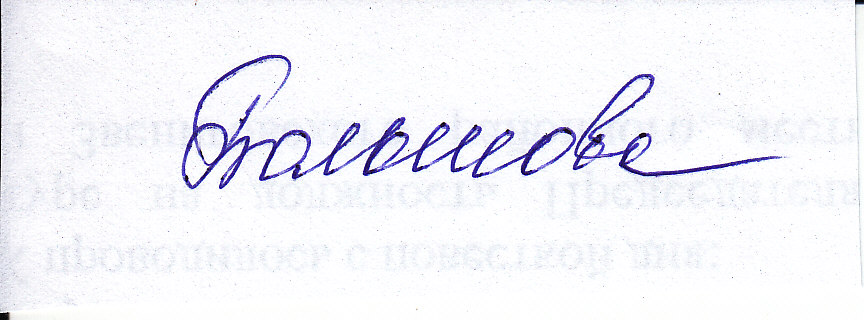 «10»   февраля  .№Наименование мероприятияВремя и место проведенияКатегория участниковОрганизаторы мероприятия1.Встречи с молодыми избирателями по разъяснению избирательного законодательстваобразовательные организацииобучающиеся образовательных организацийобразовательные организации, ТИК, Молодежный парламент2Единые классные часы:- «Основы избирательного права РФ», - «Сегодня – школьник, завтра - избиратель»,  - «Конституция - основной закон» (для молодых избирателей), - «Права и обязанности молодых избирателей»образовательные организациис 15 февраля по 20 февраляобучающиеся образовательных организацийобразовательные организации, ТИК, Молодежный парламент3Дебаты старшеклассников «Молодые избиратели - надежда современной России»15 февраля МОУ «Красногорская СОШ №1»9-11 классыМОУ «Красногорская СОШ №1», Молодежный парламент4.Диалог- игра	«Ваша гражданская позиция» 15 февраля Мочалищенская с\б12+5.Пресс-выставка «Имею право» (Навстречу выборам)15февраляКрасногорская г\б18+Красногорская г\б, ТИК6.Викторина по избирательному праву  «Мы  - будущие избиратели»15 февраля ГБОУ СПО РМЭ «ТЭТ» (Звениговский корпус)обучающиеся ГБОУ СПО РМЭ «ТЭТ»Специалисты по делам молодежи, ТИК
7.Деловая игра  «России нужны молодые политики»16 февраля МОУ «Звениговский лицей»обучающиеся МОУ «Звениговский лицей»специалисты по делам молодежи, Молодежный парламент, ТИК8.Викторина «Право голоса» 15 февраля МОУ «Красноярская СОШ»9-11 классыМОУ «Красноярская СОШ», Молодежный парламент, ТИК9.Конкурс детского рисунка «Выборы глазами детей»15.02-20.02.2016МОУ «Шелангерская СОШ»5-8 классыМОУ «Шелангерская СОШ», УИКи №270, №271, ТИК10.Библиотечные выставки: «Выборы – это выбор будущего!»  «Что должен знать избиратель»образовательные организации15.02-20.02.2016обучающиеся образовательных организацийобразовательные организации, ТИК, Молодежный парламент11.Игра «Умники» тема: «Избирательное право»17 февраля ГБОУ СПО РМЭ «ТЭТ» (Красноярский корпус)обучающиеся ГБОУ СПО РМЭ «ТЭТ»Специалисты по делам молодежи, ТИК12.Деловая игра для старшеклассников «Голосуют молодые»18 февраляМОУ «Суслонгерская СОШ»10-11 классыМОУ «Суслонгерская СОШ», Молодежный парламент, ТИК13.Заседание Молодежного парламента18 февраляДепутаты МППредседатель Молодежного парламента14Беседа – диалог «О чем и как думает Дума»18 февраляСуслонгерская с\б, председатели УИК12+Суслонгерская с\б, председатели УИК15Круглый стол Клуба молодых избирателей, тема: «Вовлечение молодежи в избирательный процесс»18 февраляМБУК «Звениговская межпоселенческая библиотека», 12+МБУК «Звениговская межпоселенческая библиотека», представители ТИК, образовательные организации16.Выставка  литературы по избирательному праву и избирательному процессу15-20 февраляобучающиеся образовательных организаций, населениешкольные и поселенческие библиотеки, библиотека ГБОУ СПО РМЭ «ТЭТ»17.Оформление уголка молодого избирателя «Азбука избирателя»15-20 февраля обучающиеся  ГБОУ СПО РМЭ «ТЭТ»библиотека ГБОУ СПО РМЭ «ТЭТ»18Правовой ликбез «Избиратель: Думай. Читай. Выбирай»15-20 февраля18+Поселенческие библиотеки